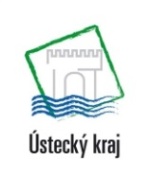 Dotační program
 „Podpora Ústeckého kraje na sociální služby 2019 – malý dotační program“ Dotační program
 „Podpora Ústeckého kraje na sociální služby 2019 – malý dotační program“ Dotační program
 „Podpora Ústeckého kraje na sociální služby 2019 – malý dotační program“ Dotační program
 „Podpora Ústeckého kraje na sociální služby 2019 – malý dotační program“ Dotační program
 „Podpora Ústeckého kraje na sociální služby 2019 – malý dotační program“ Dotační program
 „Podpora Ústeckého kraje na sociální služby 2019 – malý dotační program“ Dotační program
 „Podpora Ústeckého kraje na sociální služby 2019 – malý dotační program“ Dotační program
 „Podpora Ústeckého kraje na sociální služby 2019 – malý dotační program“ Dotační program
 „Podpora Ústeckého kraje na sociální služby 2019 – malý dotační program“ Dotační program
 „Podpora Ústeckého kraje na sociální služby 2019 – malý dotační program“ Dotační program
 „Podpora Ústeckého kraje na sociální služby 2019 – malý dotační program“ Dotační program
 „Podpora Ústeckého kraje na sociální služby 2019 – malý dotační program“ Dotační program
 „Podpora Ústeckého kraje na sociální služby 2019 – malý dotační program“ Dotační program
 „Podpora Ústeckého kraje na sociální služby 2019 – malý dotační program“ Dotační program
 „Podpora Ústeckého kraje na sociální služby 2019 – malý dotační program“ Dotační program
 „Podpora Ústeckého kraje na sociální služby 2019 – malý dotační program“ Dotační program
 „Podpora Ústeckého kraje na sociální služby 2019 – malý dotační program“ Dotační program
 „Podpora Ústeckého kraje na sociální služby 2019 – malý dotační program“ Dotační program
 „Podpora Ústeckého kraje na sociální služby 2019 – malý dotační program“ Dotační program
 „Podpora Ústeckého kraje na sociální služby 2019 – malý dotační program“ Dotační program
 „Podpora Ústeckého kraje na sociální služby 2019 – malý dotační program“ Dotační program
 „Podpora Ústeckého kraje na sociální služby 2019 – malý dotační program“ Dotační program
 „Podpora Ústeckého kraje na sociální služby 2019 – malý dotační program“ Dotační program
 „Podpora Ústeckého kraje na sociální služby 2019 – malý dotační program“ Dotační program
 „Podpora Ústeckého kraje na sociální služby 2019 – malý dotační program“ Dotační program
 „Podpora Ústeckého kraje na sociální služby 2019 – malý dotační program“ Dotační program
 „Podpora Ústeckého kraje na sociální služby 2019 – malý dotační program“ Dotační program
 „Podpora Ústeckého kraje na sociální služby 2019 – malý dotační program“ Dotační program
 „Podpora Ústeckého kraje na sociální služby 2019 – malý dotační program“ Dotační program
 „Podpora Ústeckého kraje na sociální služby 2019 – malý dotační program“ Dotační program
 „Podpora Ústeckého kraje na sociální služby 2019 – malý dotační program“ Dotační program
 „Podpora Ústeckého kraje na sociální služby 2019 – malý dotační program“ Dotační program
 „Podpora Ústeckého kraje na sociální služby 2019 – malý dotační program“ Dotační program
 „Podpora Ústeckého kraje na sociální služby 2019 – malý dotační program“ Dotační program
 „Podpora Ústeckého kraje na sociální služby 2019 – malý dotační program“ Dotační program
 „Podpora Ústeckého kraje na sociální služby 2019 – malý dotační program“ Dotační program
 „Podpora Ústeckého kraje na sociální služby 2019 – malý dotační program“ Dotační program
 „Podpora Ústeckého kraje na sociální služby 2019 – malý dotační program“ Dotační program
 „Podpora Ústeckého kraje na sociální služby 2019 – malý dotační program“ Dotační program
 „Podpora Ústeckého kraje na sociální služby 2019 – malý dotační program“ Dotační program
 „Podpora Ústeckého kraje na sociální služby 2019 – malý dotační program“ Dotační program
 „Podpora Ústeckého kraje na sociální služby 2019 – malý dotační program“ Dotační program
 „Podpora Ústeckého kraje na sociální služby 2019 – malý dotační program“ Dotační program
 „Podpora Ústeckého kraje na sociální služby 2019 – malý dotační program“ Dotační program
 „Podpora Ústeckého kraje na sociální služby 2019 – malý dotační program“ Dotační program
 „Podpora Ústeckého kraje na sociální služby 2019 – malý dotační program“ Dotační program
 „Podpora Ústeckého kraje na sociální služby 2019 – malý dotační program“ Dotační program
 „Podpora Ústeckého kraje na sociální služby 2019 – malý dotační program“ 1. Identifikační údaje1. Identifikační údaje1. Identifikační údaje1. Identifikační údaje1. Identifikační údaje1. Identifikační údaje1. Identifikační údaje1. Identifikační údaje1. Identifikační údaje1. Identifikační údaje1. Identifikační údaje1. Identifikační údaje1. Identifikační údaje1. Identifikační údaje1. Identifikační údaje1. Identifikační údaje1. Identifikační údajeIdentifikační údaje žadatele - poskytovatele sociálních služebIdentifikační údaje žadatele - poskytovatele sociálních služebIdentifikační údaje žadatele - poskytovatele sociálních služebIdentifikační údaje žadatele - poskytovatele sociálních služebIdentifikační údaje žadatele - poskytovatele sociálních služebIdentifikační údaje žadatele - poskytovatele sociálních služebIdentifikační údaje žadatele - poskytovatele sociálních služebIdentifikační údaje žadatele - poskytovatele sociálních služebIdentifikační údaje žadatele - poskytovatele sociálních služebIdentifikační údaje žadatele - poskytovatele sociálních služebIdentifikační údaje žadatele - poskytovatele sociálních služebIdentifikační údaje žadatele - poskytovatele sociálních služebIdentifikační údaje žadatele - poskytovatele sociálních služebIdentifikační údaje žadatele - poskytovatele sociálních služebIdentifikační údaje žadatele - poskytovatele sociálních služebIdentifikační údaje žadatele - poskytovatele sociálních služebIdentifikační údaje žadatele - poskytovatele sociálních služebNázev žadateleNázev žadateleNázev žadateleNázev žadateleNázev žadatelePrávní formaPrávní formaPrávní formaPrávní formaPrávní formaZřizovatel (např. u p.o.)Zřizovatel (např. u p.o.)Zřizovatel (např. u p.o.)Zřizovatel (např. u p.o.)Zřizovatel (např. u p.o.)Veřejné zdravotnické zařízeníVeřejné zdravotnické zařízeníVeřejné zdravotnické zařízeníVeřejné zdravotnické zařízeníVeřejné zdravotnické zařízeníIČIČIČIČIČDIČDIČDIČDIČSídlo (adresa)  žadateleSídlo (adresa)  žadateleSídlo (adresa)  žadateleSídlo (adresa)  žadateleSídlo (adresa)  žadateleSídlo (adresa)  žadateleSídlo (adresa)  žadateleSídlo (adresa)  žadateleSídlo (adresa)  žadateleSídlo (adresa)  žadateleSídlo (adresa)  žadateleSídlo (adresa)  žadateleSídlo (adresa)  žadateleSídlo (adresa)  žadateleSídlo (adresa)  žadateleSídlo (adresa)  žadateleSídlo (adresa)  žadateleUliceUliceUliceUliceUliceČ.p/č.orient.Č.p/č.orient.Č.p/č.orient.Č.p/č.orient.ObecObecObecObecObecPSČPSČPSČPSČKontaktní údajeKontaktní údajeKontaktní údajeKontaktní údajeKontaktní údajeKontaktní údajeKontaktní údajeKontaktní údajeKontaktní údajeKontaktní údajeKontaktní údajeKontaktní údajeKontaktní údajeKontaktní údajeKontaktní údajeKontaktní údajeKontaktní údajeTel.Tel.Tel.Tel.Tel.MobilMobilMobilMobilFaxFaxFaxFaxFaxEmailEmailEmailEmailWebová stránkaWebová stránkaWebová stránkaWebová stránkaWebová stránkaRegistraceRegistraceRegistraceRegistraceRegistraceRegistraceRegistraceRegistraceRegistraceRegistraceRegistraceRegistraceRegistraceRegistraceRegistraceRegistraceRegistrace(Spolky a ústavy uvedou datum a číslo zapsání do veřejného rejstříku, obecně prospěšné společnosti datum, oddíl, vložku a název krajského soudu, v jehož rejstříku jsou zapsány, církevní právnické osoby datum a číslo evidence na Ministerstvu kultury, jiné typy subjektů odpovídající registraci): (Spolky a ústavy uvedou datum a číslo zapsání do veřejného rejstříku, obecně prospěšné společnosti datum, oddíl, vložku a název krajského soudu, v jehož rejstříku jsou zapsány, církevní právnické osoby datum a číslo evidence na Ministerstvu kultury, jiné typy subjektů odpovídající registraci): (Spolky a ústavy uvedou datum a číslo zapsání do veřejného rejstříku, obecně prospěšné společnosti datum, oddíl, vložku a název krajského soudu, v jehož rejstříku jsou zapsány, církevní právnické osoby datum a číslo evidence na Ministerstvu kultury, jiné typy subjektů odpovídající registraci): (Spolky a ústavy uvedou datum a číslo zapsání do veřejného rejstříku, obecně prospěšné společnosti datum, oddíl, vložku a název krajského soudu, v jehož rejstříku jsou zapsány, církevní právnické osoby datum a číslo evidence na Ministerstvu kultury, jiné typy subjektů odpovídající registraci): (Spolky a ústavy uvedou datum a číslo zapsání do veřejného rejstříku, obecně prospěšné společnosti datum, oddíl, vložku a název krajského soudu, v jehož rejstříku jsou zapsány, církevní právnické osoby datum a číslo evidence na Ministerstvu kultury, jiné typy subjektů odpovídající registraci): (Spolky a ústavy uvedou datum a číslo zapsání do veřejného rejstříku, obecně prospěšné společnosti datum, oddíl, vložku a název krajského soudu, v jehož rejstříku jsou zapsány, církevní právnické osoby datum a číslo evidence na Ministerstvu kultury, jiné typy subjektů odpovídající registraci): (Spolky a ústavy uvedou datum a číslo zapsání do veřejného rejstříku, obecně prospěšné společnosti datum, oddíl, vložku a název krajského soudu, v jehož rejstříku jsou zapsány, církevní právnické osoby datum a číslo evidence na Ministerstvu kultury, jiné typy subjektů odpovídající registraci): (Spolky a ústavy uvedou datum a číslo zapsání do veřejného rejstříku, obecně prospěšné společnosti datum, oddíl, vložku a název krajského soudu, v jehož rejstříku jsou zapsány, církevní právnické osoby datum a číslo evidence na Ministerstvu kultury, jiné typy subjektů odpovídající registraci): (Spolky a ústavy uvedou datum a číslo zapsání do veřejného rejstříku, obecně prospěšné společnosti datum, oddíl, vložku a název krajského soudu, v jehož rejstříku jsou zapsány, církevní právnické osoby datum a číslo evidence na Ministerstvu kultury, jiné typy subjektů odpovídající registraci): (Spolky a ústavy uvedou datum a číslo zapsání do veřejného rejstříku, obecně prospěšné společnosti datum, oddíl, vložku a název krajského soudu, v jehož rejstříku jsou zapsány, církevní právnické osoby datum a číslo evidence na Ministerstvu kultury, jiné typy subjektů odpovídající registraci): (Spolky a ústavy uvedou datum a číslo zapsání do veřejného rejstříku, obecně prospěšné společnosti datum, oddíl, vložku a název krajského soudu, v jehož rejstříku jsou zapsány, církevní právnické osoby datum a číslo evidence na Ministerstvu kultury, jiné typy subjektů odpovídající registraci): (Spolky a ústavy uvedou datum a číslo zapsání do veřejného rejstříku, obecně prospěšné společnosti datum, oddíl, vložku a název krajského soudu, v jehož rejstříku jsou zapsány, církevní právnické osoby datum a číslo evidence na Ministerstvu kultury, jiné typy subjektů odpovídající registraci): (Spolky a ústavy uvedou datum a číslo zapsání do veřejného rejstříku, obecně prospěšné společnosti datum, oddíl, vložku a název krajského soudu, v jehož rejstříku jsou zapsány, církevní právnické osoby datum a číslo evidence na Ministerstvu kultury, jiné typy subjektů odpovídající registraci): (Spolky a ústavy uvedou datum a číslo zapsání do veřejného rejstříku, obecně prospěšné společnosti datum, oddíl, vložku a název krajského soudu, v jehož rejstříku jsou zapsány, církevní právnické osoby datum a číslo evidence na Ministerstvu kultury, jiné typy subjektů odpovídající registraci): (Spolky a ústavy uvedou datum a číslo zapsání do veřejného rejstříku, obecně prospěšné společnosti datum, oddíl, vložku a název krajského soudu, v jehož rejstříku jsou zapsány, církevní právnické osoby datum a číslo evidence na Ministerstvu kultury, jiné typy subjektů odpovídající registraci): (Spolky a ústavy uvedou datum a číslo zapsání do veřejného rejstříku, obecně prospěšné společnosti datum, oddíl, vložku a název krajského soudu, v jehož rejstříku jsou zapsány, církevní právnické osoby datum a číslo evidence na Ministerstvu kultury, jiné typy subjektů odpovídající registraci): (Spolky a ústavy uvedou datum a číslo zapsání do veřejného rejstříku, obecně prospěšné společnosti datum, oddíl, vložku a název krajského soudu, v jehož rejstříku jsou zapsány, církevní právnické osoby datum a číslo evidence na Ministerstvu kultury, jiné typy subjektů odpovídající registraci): Bankovní spojeníBankovní spojeníBankovní spojeníBankovní spojeníBankovní spojeníBankovní spojeníBankovní spojeníBankovní spojeníBankovní spojeníBankovní spojeníBankovní spojeníBankovní spojeníBankovní spojeníBankovní spojeníBankovní spojeníBankovní spojeníBankovní spojeníNázev banky žadateleNázev banky žadateleNázev banky žadateleNázev banky žadateleNázev banky žadateleČíslo účtu žadateleČíslo účtu žadateleČíslo účtu žadateleČíslo účtu žadateleČíslo účtu žadateleKód bankyKód bankyKód bankyKód bankyKód bankyOsoby zastupující žadateleOsoby zastupující žadateleOsoby zastupující žadateleOsoby zastupující žadateleOsoby zastupující žadateleOsoby zastupující žadateleOsoby zastupující žadateleOsoby zastupující žadateleOsoby zastupující žadateleOsoby zastupující žadateleOsoby zastupující žadateleOsoby zastupující žadateleOsoby zastupující žadateleOsoby zastupující žadateleOsoby zastupující žadateleOsoby zastupující žadateleOsoby zastupující žadateleOsobaOsobaOsobaOsobaOsobaFunkcePrávní důvod zastoupeníPrávní důvod zastoupeníPrávní důvod zastoupeníPrávní důvod zastoupeníAdresát rozhodnutíAdresát rozhodnutíAdresát rozhodnutíAdresát rozhodnutíAdresát rozhodnutíAdresát rozhodnutíAdresát rozhodnutíStatutární zástupce (zástupci)Statutární zástupce (zástupci)Statutární zástupce (zástupci)Statutární zástupce (zástupci)Statutární zástupce (zástupci)Statutární zástupce (zástupci)Statutární zástupce (zástupci)Statutární zástupce (zástupci)Statutární zástupce (zástupci)Statutární zástupce (zástupci)Statutární zástupce (zástupci)Statutární zástupce (zástupci)Statutární zástupce (zástupci)Statutární zástupce (zástupci)Statutární zástupce (zástupci)Statutární zástupce (zástupci)Statutární zástupce (zástupci)Jméno, titul, funkceJméno, titul, funkceJméno, titul, funkceJméno, titul, funkceJméno, titul, funkceKontaktní adresaKontaktní adresaKontaktní adresaKontaktní adresaKontaktní adresaTelefon/FaxTelefon/FaxTelefon/FaxTelefon/FaxTelefon/FaxE-mailE-mailE-mailE-mailE-mailKontaktní osobaKontaktní osobaKontaktní osobaKontaktní osobaKontaktní osobaKontaktní osobaKontaktní osobaKontaktní osobaKontaktní osobaKontaktní osobaKontaktní osobaKontaktní osobaKontaktní osobaKontaktní osobaKontaktní osobaKontaktní osobaKontaktní osobaJméno, titul, funkceJméno, titul, funkceJméno, titul, funkceJméno, titul, funkceJméno, titul, funkceKontaktní adresaKontaktní adresaKontaktní adresaKontaktní adresaKontaktní adresaTelefon/FaxTelefon/FaxTelefon/FaxTelefon/FaxTelefon/FaxE-mailE-mailE-mailE-mailE-mailOsoby s podílem v právnické osobě žadatele (fyzické osoby):Osoby s podílem v právnické osobě žadatele (fyzické osoby):Osoby s podílem v právnické osobě žadatele (fyzické osoby):Osoby s podílem v právnické osobě žadatele (fyzické osoby):Osoby s podílem v právnické osobě žadatele (fyzické osoby):Osoby s podílem v právnické osobě žadatele (fyzické osoby):Osoby s podílem v právnické osobě žadatele (fyzické osoby):Osoby s podílem v právnické osobě žadatele (fyzické osoby):Osoby s podílem v právnické osobě žadatele (fyzické osoby):Osoby s podílem v právnické osobě žadatele (fyzické osoby):Osoby s podílem v právnické osobě žadatele (fyzické osoby):Osoby s podílem v právnické osobě žadatele (fyzické osoby):Osoby s podílem v právnické osobě žadatele (fyzické osoby):Osoby s podílem v právnické osobě žadatele (fyzické osoby):Osoby s podílem v právnické osobě žadatele (fyzické osoby):Osoby s podílem v právnické osobě žadatele (fyzické osoby):Osoby s podílem v právnické osobě žadatele (fyzické osoby):OsobaOsobaOsobaOsobaOsobaOsobaOsobaOsobaOsobaOsobaVýše podíluVýše podíluVýše podíluVýše podíluVýše podíluVýše podíluVýše podíluKčKčKčKčKčKčKčOsoby s podílem v právnické osobě žadatele (právnické osoby)Osoby s podílem v právnické osobě žadatele (právnické osoby)Osoby s podílem v právnické osobě žadatele (právnické osoby)Osoby s podílem v právnické osobě žadatele (právnické osoby)Osoby s podílem v právnické osobě žadatele (právnické osoby)Osoby s podílem v právnické osobě žadatele (právnické osoby)Osoby s podílem v právnické osobě žadatele (právnické osoby)Osoby s podílem v právnické osobě žadatele (právnické osoby)Osoby s podílem v právnické osobě žadatele (právnické osoby)Osoby s podílem v právnické osobě žadatele (právnické osoby)Osoby s podílem v právnické osobě žadatele (právnické osoby)Osoby s podílem v právnické osobě žadatele (právnické osoby)Osoby s podílem v právnické osobě žadatele (právnické osoby)Osoby s podílem v právnické osobě žadatele (právnické osoby)Osoby s podílem v právnické osobě žadatele (právnické osoby)Osoby s podílem v právnické osobě žadatele (právnické osoby)Osoby s podílem v právnické osobě žadatele (právnické osoby)OsobaOsobaOsobaOsobaOsobaOsobaIČIČIČIČVýše podíluVýše podíluVýše podíluVýše podíluVýše podíluVýše podíluVýše podíluKčKčKčKčKčKčKčPrávnické osoby, v nichž má přímý podíl právnická osoba žadatele:Právnické osoby, v nichž má přímý podíl právnická osoba žadatele:Právnické osoby, v nichž má přímý podíl právnická osoba žadatele:Právnické osoby, v nichž má přímý podíl právnická osoba žadatele:Právnické osoby, v nichž má přímý podíl právnická osoba žadatele:Právnické osoby, v nichž má přímý podíl právnická osoba žadatele:Právnické osoby, v nichž má přímý podíl právnická osoba žadatele:Právnické osoby, v nichž má přímý podíl právnická osoba žadatele:Právnické osoby, v nichž má přímý podíl právnická osoba žadatele:Právnické osoby, v nichž má přímý podíl právnická osoba žadatele:Právnické osoby, v nichž má přímý podíl právnická osoba žadatele:Právnické osoby, v nichž má přímý podíl právnická osoba žadatele:Právnické osoby, v nichž má přímý podíl právnická osoba žadatele:Právnické osoby, v nichž má přímý podíl právnická osoba žadatele:Právnické osoby, v nichž má přímý podíl právnická osoba žadatele:Právnické osoby, v nichž má přímý podíl právnická osoba žadatele:Právnické osoby, v nichž má přímý podíl právnická osoba žadatele:NázevNázevNázevNázevNázevNázevIČIČIČIČVýše podíluVýše podíluVýše podíluVýše podíluVýše podíluVýše podíluVýše podíluKčKčKčKčKčKčKč2. Požadavek na dotaci Ústeckého kraje 20192. Požadavek na dotaci Ústeckého kraje 20192. Požadavek na dotaci Ústeckého kraje 20192. Požadavek na dotaci Ústeckého kraje 20192. Požadavek na dotaci Ústeckého kraje 20192. Požadavek na dotaci Ústeckého kraje 20192. Požadavek na dotaci Ústeckého kraje 20192. Požadavek na dotaci Ústeckého kraje 20192. Požadavek na dotaci Ústeckého kraje 20192. Požadavek na dotaci Ústeckého kraje 20192. Požadavek na dotaci Ústeckého kraje 20192. Požadavek na dotaci Ústeckého kraje 20192. Požadavek na dotaci Ústeckého kraje 20192. Požadavek na dotaci Ústeckého kraje 20192. Požadavek na dotaci Ústeckého kraje 20192. Požadavek na dotaci Ústeckého kraje 20192. Požadavek na dotaci Ústeckého kraje 20192. Požadavek na dotaci Ústeckého kraje 2019Údaje o služběÚdaje o služběÚdaje o služběÚdaje o služběÚdaje o služběÚdaje o služběÚdaje o služběÚdaje o služběÚdaje o služběÚdaje o služběÚdaje o služběÚdaje o služběÚdaje o služběÚdaje o služběÚdaje o služběÚdaje o služběÚdaje o služběÚdaje o služběIdentifikátor službyIdentifikátor službyIdentifikátor službyIdentifikátor službyIdentifikátor službyIdentifikátor službyDruh službyDruh službyDruh službyDruh službyDruh službyDruh službyForma poskytováníForma poskytováníForma poskytováníForma poskytováníForma poskytováníForma poskytováníSlužba poskytovaná od:Služba poskytovaná od:Služba poskytovaná od:Služba poskytovaná od:Služba poskytovaná od:Služba poskytovaná od:Název službyNázev službyNázev službyNázev službyNázev službyNázev službyZařízení poskytující sociální službuZařízení poskytující sociální službuZařízení poskytující sociální službuZařízení poskytující sociální službuZařízení poskytující sociální službuZařízení poskytující sociální službuZařízení poskytující sociální službuZařízení poskytující sociální službuZařízení poskytující sociální službuZařízení poskytující sociální službuZařízení poskytující sociální službuZařízení poskytující sociální službuZařízení poskytující sociální službuZařízení poskytující sociální službuZařízení poskytující sociální službuZařízení poskytující sociální službuZařízení poskytující sociální službuZařízení poskytující sociální službuNázevNázevNázevNázevNázevNázevNázevNázevNázevAdresaAdresaAdresaAdresaAdresaAdresaAdresaAdresaAdresaPožadavek na dotaci a působnost službyPožadavek na dotaci a působnost službyPožadavek na dotaci a působnost službyPožadavek na dotaci a působnost službyPožadavek na dotaci a působnost službyPožadavek na dotaci a působnost službyPožadavek na dotaci a působnost službyPožadavek na dotaci a působnost službyPožadavek na dotaci a působnost službyPožadavek na dotaci a působnost službyPožadavek na dotaci a působnost službyPožadavek na dotaci a působnost službyPožadavek na dotaci a působnost službyPožadavek na dotaci a působnost službyPožadavek na dotaci a působnost službyPožadavek na dotaci a působnost službyPožadavek na dotaci a působnost službyPožadavek na dotaci a působnost službyCelkové náklady v roce 2019 (Kč)Celkové náklady v roce 2019 (Kč)Celkové náklady v roce 2019 (Kč)Celkové náklady v roce 2019 (Kč)Požadovaná dotace Ústeckého kraje na rok 2019 (Kč)Požadovaná dotace Ústeckého kraje na rok 2019 (Kč)Požadovaná dotace Ústeckého kraje na rok 2019 (Kč)Požadovaná dotace Ústeckého kraje na rok 2019 (Kč)Požadovaná dotace Ústeckého kraje na rok 2019 (Kč)Tj. % z celkových nákladůTj. % z celkových nákladůTj. % z celkových nákladůTj. % z celkových nákladůTj. % z celkových nákladůTj. % z celkových nákladů Vyplní pouze žadatelé s poskytováním služby ve více krajích: Vyplní pouze žadatelé s poskytováním služby ve více krajích: Vyplní pouze žadatelé s poskytováním služby ve více krajích: Vyplní pouze žadatelé s poskytováním služby ve více krajích: Vyplní pouze žadatelé s poskytováním služby ve více krajích: Vyplní pouze žadatelé s poskytováním služby ve více krajích: Vyplní pouze žadatelé s poskytováním služby ve více krajích: Vyplní pouze žadatelé s poskytováním služby ve více krajích: Vyplní pouze žadatelé s poskytováním služby ve více krajích: Vyplní pouze žadatelé s poskytováním služby ve více krajích: Vyplní pouze žadatelé s poskytováním služby ve více krajích: Vyplní pouze žadatelé s poskytováním služby ve více krajích: Vyplní pouze žadatelé s poskytováním služby ve více krajích: Vyplní pouze žadatelé s poskytováním služby ve více krajích: Vyplní pouze žadatelé s poskytováním služby ve více krajích: Vyplní pouze žadatelé s poskytováním služby ve více krajích: Vyplní pouze žadatelé s poskytováním služby ve více krajích: Vyplní pouze žadatelé s poskytováním služby ve více krajích:KrajKrajKrajKrajKrajKrajPodíl působnosti (%)Podíl působnosti (%)Podíl působnosti (%)Podíl požadavku na dotaci (%)Požadavek na dotaci (Kč)Požadavek na dotaci (Kč)Požadavek na dotaci (Kč)Požadavek na dotaci (Kč)Požadavek na dotaci (Kč)Požadavek na dotaci (Kč)Požadavek na dotaci (Kč)Požadavek na dotaci (Kč)Účel, na který chce žadatel dotaci použít:Účel, na který chce žadatel dotaci použít:Účel, na který chce žadatel dotaci použít:Účel, na který chce žadatel dotaci použít:Účel, na který chce žadatel dotaci použít:Účel, na který chce žadatel dotaci použít:Účel, na který chce žadatel dotaci použít:Účel, na který chce žadatel dotaci použít:Účel, na který chce žadatel dotaci použít:Účel, na který chce žadatel dotaci použít:Účel, na který chce žadatel dotaci použít:Účel, na který chce žadatel dotaci použít:Účel, na který chce žadatel dotaci použít:Účel, na který chce žadatel dotaci použít:Účel, na který chce žadatel dotaci použít:Účel, na který chce žadatel dotaci použít:Účel, na který chce žadatel dotaci použít:Účel, na který chce žadatel dotaci použít:Odůvodnění žádosti (předpokládaný konečný přínos a efekt pro cílovou skupinu a poskytovatele)Odůvodnění žádosti (předpokládaný konečný přínos a efekt pro cílovou skupinu a poskytovatele)Odůvodnění žádosti (předpokládaný konečný přínos a efekt pro cílovou skupinu a poskytovatele)Odůvodnění žádosti (předpokládaný konečný přínos a efekt pro cílovou skupinu a poskytovatele)Odůvodnění žádosti (předpokládaný konečný přínos a efekt pro cílovou skupinu a poskytovatele)Odůvodnění žádosti (předpokládaný konečný přínos a efekt pro cílovou skupinu a poskytovatele)Odůvodnění žádosti (předpokládaný konečný přínos a efekt pro cílovou skupinu a poskytovatele)Odůvodnění žádosti (předpokládaný konečný přínos a efekt pro cílovou skupinu a poskytovatele)Odůvodnění žádosti (předpokládaný konečný přínos a efekt pro cílovou skupinu a poskytovatele)Odůvodnění žádosti (předpokládaný konečný přínos a efekt pro cílovou skupinu a poskytovatele)Odůvodnění žádosti (předpokládaný konečný přínos a efekt pro cílovou skupinu a poskytovatele)Odůvodnění žádosti (předpokládaný konečný přínos a efekt pro cílovou skupinu a poskytovatele)Odůvodnění žádosti (předpokládaný konečný přínos a efekt pro cílovou skupinu a poskytovatele)Odůvodnění žádosti (předpokládaný konečný přínos a efekt pro cílovou skupinu a poskytovatele)Odůvodnění žádosti (předpokládaný konečný přínos a efekt pro cílovou skupinu a poskytovatele)Odůvodnění žádosti (předpokládaný konečný přínos a efekt pro cílovou skupinu a poskytovatele)Odůvodnění žádosti (předpokládaný konečný přínos a efekt pro cílovou skupinu a poskytovatele)Odůvodnění žádosti (předpokládaný konečný přínos a efekt pro cílovou skupinu a poskytovatele)Územní působnostÚzemní působnostÚzemní působnostÚzemní působnostDoba, v níž má být dosaženo účelu:Doba, v níž má být dosaženo účelu:Doba, v níž má být dosaženo účelu:Doba, v níž má být dosaženo účelu:Doba, v níž má být dosaženo účelu:Doba, v níž má být dosaženo účelu:Doba, v níž má být dosaženo účelu:Doba, v níž má být dosaženo účelu:Doba, v níž má být dosaženo účelu:Doba, v níž má být dosaženo účelu:Doba, v níž má být dosaženo účelu:Doba, v níž má být dosaženo účelu:Doba, v níž má být dosaženo účelu:Doba, v níž má být dosaženo účelu:Doba, v níž má být dosaženo účelu:Doba, v níž má být dosaženo účelu:Doba, v níž má být dosaženo účelu:Doba, v níž má být dosaženo účelu:Termín zahájeníTermín zahájeníTermín zahájeníTermín zahájeníTermín ukončeníTermín ukončeníTermín ukončeníPočet měsíců realizacePočet měsíců realizacePočet měsíců realizacePočet měsíců realizacePočet měsíců realizace3. Popis služby3. Popis služby3. Popis služby3. Popis služby3. Popis služby3. Popis služby3. Popis služby3. Popis služby3. Popis služby3. Popis služby3. Popis služby3. Popis službyCílová skupina osob, pro které je sociální služba určena:Cílová skupina osob, pro které je sociální služba určena:Cílová skupina osob, pro které je sociální služba určena:Cílová skupina osob, pro které je sociální služba určena:Cílová skupina osob, pro které je sociální služba určena:Cílová skupina osob, pro které je sociální služba určena:Cílová skupina osob, pro které je sociální služba určena:Cílová skupina osob, pro které je sociální služba určena:Cílová skupina osob, pro které je sociální služba určena:Cílová skupina osob, pro které je sociální služba určena:Cílová skupina osob, pro které je sociální služba určena:Cílová skupina osob, pro které je sociální služba určena:Typ cílové skupinyTyp cílové skupinyTyp cílové skupinyTyp cílové skupinyTyp cílové skupinyUpřesněníUpřesněníUpřesněníUpřesněníUpřesněníUpřesněníUpřesněníVěková kategorieVěková kategorieVěková kategorieVěková kategorieVěková kategorieVěková kategoriePřevažující cílová skupinaPřevažující cílová skupinaPřevažující cílová skupinaPřevažující cílová skupinaPřevažující cílová skupinaMísto realizace služby:Místo realizace služby:Místo realizace služby:Místo realizace služby:Místo realizace služby:Místo realizace služby:Místo realizace služby:Místo realizace služby:Místo realizace služby:Místo realizace služby:Místo realizace služby:Místo realizace služby:Místo realizace služby:Místo realizace služby:Místo realizace služby:Místo realizace služby:Místo realizace služby:Místo realizace služby:Zejména popište prostory, ve kterých je/bude aktivita realizována, jak jsou splněny specifické podmínky pro realizaci aktivity (např. akreditace, …),  jaké jsou vaše vlastnické, resp. uživatelské vztahy k prostorám.)Zejména popište prostory, ve kterých je/bude aktivita realizována, jak jsou splněny specifické podmínky pro realizaci aktivity (např. akreditace, …),  jaké jsou vaše vlastnické, resp. uživatelské vztahy k prostorám.)Zejména popište prostory, ve kterých je/bude aktivita realizována, jak jsou splněny specifické podmínky pro realizaci aktivity (např. akreditace, …),  jaké jsou vaše vlastnické, resp. uživatelské vztahy k prostorám.)Zejména popište prostory, ve kterých je/bude aktivita realizována, jak jsou splněny specifické podmínky pro realizaci aktivity (např. akreditace, …),  jaké jsou vaše vlastnické, resp. uživatelské vztahy k prostorám.)Zejména popište prostory, ve kterých je/bude aktivita realizována, jak jsou splněny specifické podmínky pro realizaci aktivity (např. akreditace, …),  jaké jsou vaše vlastnické, resp. uživatelské vztahy k prostorám.)Zejména popište prostory, ve kterých je/bude aktivita realizována, jak jsou splněny specifické podmínky pro realizaci aktivity (např. akreditace, …),  jaké jsou vaše vlastnické, resp. uživatelské vztahy k prostorám.)Zejména popište prostory, ve kterých je/bude aktivita realizována, jak jsou splněny specifické podmínky pro realizaci aktivity (např. akreditace, …),  jaké jsou vaše vlastnické, resp. uživatelské vztahy k prostorám.)Zejména popište prostory, ve kterých je/bude aktivita realizována, jak jsou splněny specifické podmínky pro realizaci aktivity (např. akreditace, …),  jaké jsou vaše vlastnické, resp. uživatelské vztahy k prostorám.)Zejména popište prostory, ve kterých je/bude aktivita realizována, jak jsou splněny specifické podmínky pro realizaci aktivity (např. akreditace, …),  jaké jsou vaše vlastnické, resp. uživatelské vztahy k prostorám.)Zejména popište prostory, ve kterých je/bude aktivita realizována, jak jsou splněny specifické podmínky pro realizaci aktivity (např. akreditace, …),  jaké jsou vaše vlastnické, resp. uživatelské vztahy k prostorám.)Zejména popište prostory, ve kterých je/bude aktivita realizována, jak jsou splněny specifické podmínky pro realizaci aktivity (např. akreditace, …),  jaké jsou vaše vlastnické, resp. uživatelské vztahy k prostorám.)Zejména popište prostory, ve kterých je/bude aktivita realizována, jak jsou splněny specifické podmínky pro realizaci aktivity (např. akreditace, …),  jaké jsou vaše vlastnické, resp. uživatelské vztahy k prostorám.)Zejména popište prostory, ve kterých je/bude aktivita realizována, jak jsou splněny specifické podmínky pro realizaci aktivity (např. akreditace, …),  jaké jsou vaše vlastnické, resp. uživatelské vztahy k prostorám.)Zejména popište prostory, ve kterých je/bude aktivita realizována, jak jsou splněny specifické podmínky pro realizaci aktivity (např. akreditace, …),  jaké jsou vaše vlastnické, resp. uživatelské vztahy k prostorám.)Zejména popište prostory, ve kterých je/bude aktivita realizována, jak jsou splněny specifické podmínky pro realizaci aktivity (např. akreditace, …),  jaké jsou vaše vlastnické, resp. uživatelské vztahy k prostorám.)Zejména popište prostory, ve kterých je/bude aktivita realizována, jak jsou splněny specifické podmínky pro realizaci aktivity (např. akreditace, …),  jaké jsou vaše vlastnické, resp. uživatelské vztahy k prostorám.)Zejména popište prostory, ve kterých je/bude aktivita realizována, jak jsou splněny specifické podmínky pro realizaci aktivity (např. akreditace, …),  jaké jsou vaše vlastnické, resp. uživatelské vztahy k prostorám.)Zejména popište prostory, ve kterých je/bude aktivita realizována, jak jsou splněny specifické podmínky pro realizaci aktivity (např. akreditace, …),  jaké jsou vaše vlastnické, resp. uživatelské vztahy k prostorám.)Provozní doba poskytování službyProvozní doba poskytování službyProvozní doba poskytování službyProvozní doba poskytování službyProvozní doba poskytování službyProvozní doba poskytování službyProvozní doba poskytování službyProvozní doba poskytování službyProvozní doba poskytování službyProvozní doba poskytování službyProvozní doba poskytování službyProvozní doba poskytování službyProvozní doba poskytování službyProvozní doba poskytování službyProvozní doba poskytování službyProvozní doba poskytování službyProvozní doba poskytování službyProvozní doba poskytování službyAmbulantní formaAmbulantní formaAmbulantní formaAmbulantní formaAmbulantní formaPondělíPondělíPondělíÚterý Úterý Úterý StředaStředaStředaČtvrtekČtvrtekČtvrtekPátekPátekPátekSobotaSobotaSobotaNeděleNeděleNeděleTerénní formaTerénní formaTerénní formaTerénní formaTerénní formaPondělíPondělíPondělíÚterý Úterý Úterý StředaStředaStředaČtvrtekČtvrtekČtvrtekPátekPátekPátekSobotaSobotaSobotaNeděleNeděleNedělePobytováPobytováPobytováPobytováPobytováPopis realizace službyPopis realizace službyPopis realizace službyPopis realizace službyPopis realizace službyPopis realizace službyPopis realizace službyPopis realizace službyPopis realizace službyPopis realizace službyPopis realizace službyPopis realizace službyPopis realizace službyPopis realizace službyPopis realizace službyPopis realizace službyPopis realizace službyPopis realizace službyDalší údaje o služběDalší údaje o služběDalší údaje o služběDalší údaje o služběDalší údaje o služběDalší údaje o služběDalší údaje o služběDalší údaje o služběDalší údaje o služběDalší údaje o služběDalší údaje o služběDalší údaje o služběDalší údaje o služběDalší údaje o služběDalší údaje o služběDalší údaje o služběDalší údaje o služběDalší údaje o služběUveďte zejména informace, o kterých se domníváte, že jsou podstatné pro posouzení Vaší žádosti.Uveďte zejména informace, o kterých se domníváte, že jsou podstatné pro posouzení Vaší žádosti.Uveďte zejména informace, o kterých se domníváte, že jsou podstatné pro posouzení Vaší žádosti.Uveďte zejména informace, o kterých se domníváte, že jsou podstatné pro posouzení Vaší žádosti.Uveďte zejména informace, o kterých se domníváte, že jsou podstatné pro posouzení Vaší žádosti.Uveďte zejména informace, o kterých se domníváte, že jsou podstatné pro posouzení Vaší žádosti.Uveďte zejména informace, o kterých se domníváte, že jsou podstatné pro posouzení Vaší žádosti.Uveďte zejména informace, o kterých se domníváte, že jsou podstatné pro posouzení Vaší žádosti.Uveďte zejména informace, o kterých se domníváte, že jsou podstatné pro posouzení Vaší žádosti.Uveďte zejména informace, o kterých se domníváte, že jsou podstatné pro posouzení Vaší žádosti.Uveďte zejména informace, o kterých se domníváte, že jsou podstatné pro posouzení Vaší žádosti.Uveďte zejména informace, o kterých se domníváte, že jsou podstatné pro posouzení Vaší žádosti.Uveďte zejména informace, o kterých se domníváte, že jsou podstatné pro posouzení Vaší žádosti.Uveďte zejména informace, o kterých se domníváte, že jsou podstatné pro posouzení Vaší žádosti.Uveďte zejména informace, o kterých se domníváte, že jsou podstatné pro posouzení Vaší žádosti.Uveďte zejména informace, o kterých se domníváte, že jsou podstatné pro posouzení Vaší žádosti.Uveďte zejména informace, o kterých se domníváte, že jsou podstatné pro posouzení Vaší žádosti.Uveďte zejména informace, o kterých se domníváte, že jsou podstatné pro posouzení Vaší žádosti.4. Kvantifikace sociální služby4. Kvantifikace sociální služby4. Kvantifikace sociální služby4. Kvantifikace sociální služby4. Kvantifikace sociální služby4. Kvantifikace sociální služby4. Kvantifikace sociální služby4. Kvantifikace sociální služby4. Kvantifikace sociální služby4. Kvantifikace sociální služby4. Kvantifikace sociální služby4. Kvantifikace sociální služby4. Kvantifikace sociální služby4. Kvantifikace sociální služby4. Kvantifikace sociální služby4. Kvantifikace sociální služby4. Kvantifikace sociální služby4.1 Ambulantní a terénní forma4.1 Ambulantní a terénní forma4.1 Ambulantní a terénní forma4.1 Ambulantní a terénní forma4.1 Ambulantní a terénní forma4.1 Ambulantní a terénní forma4.1 Ambulantní a terénní forma4.1 Ambulantní a terénní forma4.1 Ambulantní a terénní forma4.1 Ambulantní a terénní forma4.1 Ambulantní a terénní forma4.1 Ambulantní a terénní forma4.1 Ambulantní a terénní forma4.1 Ambulantní a terénní forma4.1 Ambulantní a terénní forma4.1 Ambulantní a terénní forma4.1 Ambulantní a terénní formaOkamžitá individuální kapacitaOkamžitá individuální kapacitaOkamžitá skupinová kapacitaOkamžitá skupinová kapacitaIndikátorIndikátorSkutečnost v roce 2017Skutečnost v roce 2017Skutečnost v roce 2017Skutečnost v roce 2017Skutečnost v roce 2017Předpoklad v roce 2018Předpoklad v roce 2018Předpoklad v roce 2018Plán na rok 2019Plán na rok 2019Plán na rok 2019Plán na rok 2019Plán na rok 2019Plán na rok 2019Plán na rok 2019Provozní doba-celkový počet dnů v roceProvozní doba-celkový počet dnů v roceProvozní doba-celkový počet hodin/týdenProvozní doba-celkový počet hodin/týdenPočet unicitních klientů za rokPočet unicitních klientů za rokPočet kontaktů za rokPočet kontaktů za rokCelkový čas kontaktů v hodináchCelkový čas kontaktů v hodináchPočet intervencí za rokPočet intervencí za rokCelkový čas intervencí v hodináchCelkový čas intervencí v hodináchPočet hovorůPočet hovorůKomentářKomentář4.2 Pobytová forma4.2 Pobytová forma4.2 Pobytová forma4.2 Pobytová forma4.2 Pobytová forma4.2 Pobytová forma4.2 Pobytová forma4.2 Pobytová forma4.2 Pobytová forma4.2 Pobytová forma4.2 Pobytová forma4.2 Pobytová forma4.2 Pobytová forma4.2 Pobytová forma4.2 Pobytová forma4.2 Pobytová forma4.2 Pobytová formaIndikátorIndikátor Skutečnost v roce 2017 Skutečnost v roce 2017 Skutečnost v roce 2017 Skutečnost v roce 2017 Skutečnost v roce 2017Předpoklad v roce 2018Předpoklad v roce 2018Předpoklad v roce 2018Plán na rok 2019Plán na rok 2019Plán na rok 2019Plán na rok 2019Plán na rok 2019Plán na rok 2019Plán na rok 2019Počet lůžekPočet lůžekPočet dnů poskytování (provozu) služby v rocePočet dnů poskytování (provozu) služby v roceCelkový využitý počet lůžkodnůCelkový využitý počet lůžkodnůPočet unicitních klientů za rokPočet unicitních klientů za rokKomentářKomentářStruktura uživatelů služby dle stupňů závislostiStruktura uživatelů služby dle stupňů závislostiStruktura uživatelů služby dle stupňů závislostiStruktura uživatelů služby dle stupňů závislostiStruktura uživatelů služby dle stupňů závislostiStruktura uživatelů služby dle stupňů závislostiStruktura uživatelů služby dle stupňů závislostiStruktura uživatelů služby dle stupňů závislostiStruktura uživatelů služby dle stupňů závislostiStruktura uživatelů služby dle stupňů závislostiStruktura uživatelů služby dle stupňů závislostiStruktura uživatelů služby dle stupňů závislostiStruktura uživatelů služby dle stupňů závislostiStruktura uživatelů služby dle stupňů závislostiStruktura uživatelů služby dle stupňů závislostiStruktura uživatelů služby dle stupňů závislostiStruktura uživatelů služby dle stupňů závislostiStruktura uživatelů služby dle stupňů závislostiStruktura uživatelů služby dle stupňů závislostiStruktura uživatelů služby dle stupňů závislostiStruktura uživatelů služby dle stupňů závislostiStruktura uživatelů služby dle stupňů závislostiRok 2017 - skutečnostRok 2017 - skutečnostStruktura uživatelů dle stupně závislostiStruktura uživatelů dle stupně závislostiOsoby do 18 letOsoby do 18 letOsoby do 18 letOsoby do 18 letOsoby nad 18 let Osoby nad 18 let Osoby nad 18 let CelkemCelkemCelkemCelkemCelkemCelkemCelkemStupeň IStupeň IStupeň IIStupeň IIStupeň IIIStupeň IIIStupeň IVStupeň IVOstatní (bez příspěvku na péči)Ostatní (bez příspěvku na péči)CelkemCelkemRok 2018 -  předpokladRok 2018 -  předpokladStruktura uživatelů dle příspěvku na péčiStruktura uživatelů dle příspěvku na péčiOsoby do 18 letOsoby do 18 letOsoby do 18 letOsoby do 18 letOsoby nad 18 let Osoby nad 18 let Osoby nad 18 let CelkemCelkemCelkemCelkemCelkemCelkemCelkemStupeň IStupeň IStupeň IIStupeň IIStupeň IIIStupeň IIIStupeň IVStupeň IVOstatní (bez příspěvku na péči)Ostatní (bez příspěvku na péči)CelkemCelkemRok 2019 - plánRok 2019 - plánStruktura uživatelů dle příspěvku na péčiStruktura uživatelů dle příspěvku na péčiOsoby do 18 letOsoby do 18 letOsoby do 18 letOsoby do 18 letOsoby nad 18 let Osoby nad 18 let Osoby nad 18 let CelkemCelkemCelkemCelkemCelkemCelkemCelkemStupeň IStupeň IStupeň IIStupeň IIStupeň IIIStupeň IIIStupeň IVStupeň IVOstatní (bez příspěvku na péči)Ostatní (bez příspěvku na péči)CelkemCelkem5. Personální zabezpečení služby5. Personální zabezpečení služby5. Personální zabezpečení služby5. Personální zabezpečení služby5. Personální zabezpečení služby5. Personální zabezpečení služby5. Personální zabezpečení služby5. Personální zabezpečení služby5. Personální zabezpečení služby5. Personální zabezpečení služby5. Personální zabezpečení služby5. Personální zabezpečení služby5. Personální zabezpečení služby5. Personální zabezpečení služby5. Personální zabezpečení služby5. Personální zabezpečení služby5. Personální zabezpečení služby5. Personální zabezpečení služby5. Personální zabezpečení služby5. Personální zabezpečení služby5. Personální zabezpečení služby5. Personální zabezpečení služby5. Personální zabezpečení služby5. Personální zabezpečení služby5.1. Pracovní smlouvy5.1. Pracovní smlouvy5.1. Pracovní smlouvy5.1. Pracovní smlouvy5.1. Pracovní smlouvy5.1. Pracovní smlouvy5.1. Pracovní smlouvy5.1. Pracovní smlouvy5.1. Pracovní smlouvy5.1. Pracovní smlouvy5.1. Pracovní smlouvy5.1. Pracovní smlouvyRok 2018Rok 2018Rok 2019Rok 2019Rok 2019Rok 2019Rok 2019Rok 2019Rok 2019Rok 2019Rok 2019Rok 2019Rok 2019Rok 2019Rok 2019Rok 2019Rok 2019Rok 2019KódKódPracovní zařazeníPracovní zařazeníÚvazky za minulý rokÚvazky za minulý rokPočet pracovníkůPočet pracovníkůPočet pracovníkůPřepočteno na celé úvazkyPřepočteno na celé úvazkyPřepočteno na celé úvazkyNáklady celkem (Kč)Náklady celkem (Kč)Náklady celkem (Kč)Náklady celkem (Kč)Požadavek na dotaci kraje (Kč)Požadavek na dotaci kraje (Kč)Požadavek na dotaci kraje (Kč)Požadavek na dotaci kraje (Kč)Požadavek na dotaci kraje (Kč)Požadavek na dotaci kraje (Kč)1. 1. pracovníci v přímé péčipracovníci v přímé péči1.1.1.1.sociální pracovnícisociální pracovníci1.21.2pracovník v sociálních službáchpracovník v sociálních službách1.31.3zdravotničtí pracovnícizdravotničtí pracovníci1.41.4pedagogičtí pracovnícipedagogičtí pracovníci1.51.5další odborní pracovnícidalší odborní pracovníci2. 2. ostatní pracovníciostatní pracovníci2.12.1vedoucí pracovnícivedoucí pracovníci2.22.2administrativní pracovníciadministrativní pracovníci2.32.3ostatní pracovníciostatní pracovníci5. 2 Dohody o pracovní činnosti5. 2 Dohody o pracovní činnosti5. 2 Dohody o pracovní činnosti5. 2 Dohody o pracovní činnosti5. 2 Dohody o pracovní činnosti5. 2 Dohody o pracovní činnosti5. 2 Dohody o pracovní činnosti5. 2 Dohody o pracovní činnosti5. 2 Dohody o pracovní činnosti5. 2 Dohody o pracovní činnosti5. 2 Dohody o pracovní činnosti5. 2 Dohody o pracovní činnostiRok 2018Rok 2018Rok 2019Rok 2019Rok 2019Rok 2019Rok 2019Rok 2019Rok 2019Rok 2019Rok 2019Rok 2019Rok 2019Rok 2019Rok 2019Rok 2019Rok 2019Rok 2019KódKódPracovní zařazeníPracovní zařazeníÚvazky za minulý rokÚvazky za minulý rokPočet pracovníkůPočet pracovníkůPočet pracovníkůPřepočteno na celé úvazkyPřepočteno na celé úvazkyPřepočteno na celé úvazkyNáklady celkem (Kč)Náklady celkem (Kč)Náklady celkem (Kč)Náklady celkem (Kč)Požadavek na dotaci kraje (Kč)Požadavek na dotaci kraje (Kč)Požadavek na dotaci kraje (Kč)Požadavek na dotaci kraje (Kč)Požadavek na dotaci kraje (Kč)Požadavek na dotaci kraje (Kč)1. 1. pracovníci v přímé péčipracovníci v přímé péči1.1.1.1.sociální pracovnícisociální pracovníci1.21.2pracovník v sociálních službáchpracovník v sociálních službách1.31.3zdravotničtí pracovnícizdravotničtí pracovníci1.41.4pedagogičtí pracovnícipedagogičtí pracovníci1.51.5další odborní pracovnícidalší odborní pracovníci2. 2. ostatní pracovníciostatní pracovníci2.12.1vedoucí pracovnícivedoucí pracovníci2.22.2administrativní pracovníciadministrativní pracovníci2.32.3ostatní pracovníciostatní pracovníci5.3 Dohody o provedení práce5.3 Dohody o provedení práce5.3 Dohody o provedení práce5.3 Dohody o provedení práce5.3 Dohody o provedení práce5.3 Dohody o provedení práce5.3 Dohody o provedení práce5.3 Dohody o provedení práce5.3 Dohody o provedení práceRok 2018Rok 2018Rok 2019Rok 2019Rok 2019Rok 2019Rok 2019Rok 2019Rok 2019Rok 2019Rok 2019Rok 2019Rok 2019Rok 2019Rok 2019Rok 2019Rok 2019Rok 2019KódKódPracovní zařazeníPracovní zařazeníÚvazky za minulý rokÚvazky za minulý rokPočet pracovníkůPočet pracovníkůPočet pracovníkůPřepočteno na celé úvazkyPřepočteno na celé úvazkyPřepočteno na celé úvazkyNáklady celkem (Kč)Náklady celkem (Kč)Náklady celkem (Kč)Náklady celkem (Kč)Požadavek na dotaci kraje (Kč)Požadavek na dotaci kraje (Kč)Požadavek na dotaci kraje (Kč)Požadavek na dotaci kraje (Kč)Požadavek na dotaci kraje (Kč)Požadavek na dotaci kraje (Kč)1. 1. pracovníci v přímé péčipracovníci v přímé péči1.1.1.1.sociální pracovnícisociální pracovníci1.21.2pracovník v sociálních službáchpracovník v sociálních službách1.31.3zdravotničtí pracovnícizdravotničtí pracovníci1.41.4pedagogičtí pracovnícipedagogičtí pracovníci1.51.5další odborní pracovnícidalší odborní pracovníci2. 2. ostatní pracovníciostatní pracovníci2.12.1vedoucí pracovnícivedoucí pracovníci2.22.2administrativní pracovníciadministrativní pracovníci2.32.3ostatní pracovníciostatní pracovníci5.4 Nákup služeb5.4 Nákup služeb5.4 Nákup služeb5.4 Nákup služeb5.4 Nákup služeb5.4 Nákup služeb5.4 Nákup služeb5.4 Nákup služeb5.4 Nákup služeb5.4 Nákup služeb5.4 Nákup služeb5.4 Nákup služeb5.4 Nákup služeb5.4 Nákup služeb5.4 Nákup služeb5.4 Nákup služebRok 2018Rok 2018Rok 2019Rok 2019Rok 2019Rok 2019Rok 2019Rok 2019Rok 2019Rok 2019Rok 2019Rok 2019Rok 2019Rok 2019Rok 2019Rok 2019Rok 2019Rok 2019KódKódPracovní zařazeníPracovní zařazeníÚvazky za minulý rokÚvazky za minulý rokPočet pracovníkůPočet pracovníkůPočet pracovníkůPřepočteno na celé úvazkyPřepočteno na celé úvazkyPřepočteno na celé úvazkyNáklady celkem (Kč)Náklady celkem (Kč)Náklady celkem (Kč)Náklady celkem (Kč)Požadavek na dotaci kraje (Kč)Požadavek na dotaci kraje (Kč)Požadavek na dotaci kraje (Kč)Požadavek na dotaci kraje (Kč)Požadavek na dotaci kraje (Kč)Požadavek na dotaci kraje (Kč)1. 1. pracovníci v přímé péčipracovníci v přímé péči1.1.1.1.sociální pracovnícisociální pracovníci1.21.2pracovník v sociálních službáchpracovník v sociálních službách1.31.3zdravotničtí pracovnícizdravotničtí pracovníci1.41.4pedagogičtí pracovnícipedagogičtí pracovníci1.51.5další odborní pracovnícidalší odborní pracovníci2. 2. ostatní pracovníciostatní pracovníci2.12.1vedoucí pracovnícivedoucí pracovníci2.22.2administrativní pracovníciadministrativní pracovníci2.32.3ostatní pracovníciostatní pracovníci5.5 Dobrovolníci5.5 Dobrovolníci5.5 Dobrovolníci5.5 Dobrovolníci5.5 Dobrovolníci5.5 Dobrovolníci5.5 Dobrovolníci5.5 Dobrovolníci5.5 Dobrovolníci5.5 Dobrovolníci5.5 Dobrovolníci5.5 Dobrovolníci5.5 Dobrovolníci5.5 Dobrovolníci5.5 Dobrovolníci5.5 Dobrovolníci5.5 Dobrovolníci5.5 Dobrovolníci5.5 Dobrovolníci5.5 Dobrovolníci5.5 Dobrovolníci5.5 DobrovolníciCelkem: Celkem: Celkem: Celkem: Počet odpracovaných hodin:Počet odpracovaných hodin:Počet odpracovaných hodin:Počet odpracovaných hodin:Počet odpracovaných hodin:Počet odpracovaných hodin:Počet odpracovaných hodin:Počet odpracovaných hodin:Počet odpracovaných hodin:Počet odpracovaných hodin:Počet odpracovaných hodin:Počet odpracovaných hodin:Počet odpracovaných hodin:Počet odpracovaných hodin:Počet odpracovaných hodin:Počet odpracovaných hodin:Počet odpracovaných hodin:Počet odpracovaných hodin:6. Zdroje financování služby6. Zdroje financování služby6. Zdroje financování služby6. Zdroje financování služby6. Zdroje financování služby6. Zdroje financování služby6. Zdroje financování služby6. Zdroje financování služby6. Zdroje financování služby6. Zdroje financování služby6. Zdroje financování služby6. Zdroje financování služby6. Zdroje financování služby6. Zdroje financování služby6. Zdroje financování služby6. Zdroje financování služby6. Zdroje financování služby6. Zdroje financování služby6. Zdroje financování služby6. Zdroje financování službyFinanční zdrojFinanční zdrojFinanční zdrojFinanční zdrojFinanční zdrojSkutečnost v roce 2017 (Kč)Skutečnost v roce 2017 (Kč)Skutečnost v roce 2017 (Kč)Skutečnost v roce 2017 (Kč)Předpoklad v roce 2018 (Kč)Předpoklad v roce 2018 (Kč)Předpoklad v roce 2018 (Kč)Předpoklad v roce 2018 (Kč)Předpoklad v roce 2018 (Kč)Plán na rok 2019(Kč)Plán na rok 2019(Kč)Plán na rok 2019(Kč)Plán na rok 2019(Kč)Plán na rok 2019(Kč)Plán na rok 2019(Kč)Dotace od krajů (ze státního rozpočtu-MPSV)Dotace od krajů (ze státního rozpočtu-MPSV)Dotace od krajů (ze státního rozpočtu-MPSV)Dotace od krajů (ze státního rozpočtu-MPSV)Dotace od krajů (ze státního rozpočtu-MPSV)Dotace od MPSVDotace od MPSVDotace od MPSVDotace od MPSVDotace od MPSVPříspěvky od úřadů prácePříspěvky od úřadů prácePříspěvky od úřadů prácePříspěvky od úřadů prácePříspěvky od úřadů práceDotace od obcí Dotace od obcí Dotace od obcí Dotace od obcí Dotace od obcí Příspěvek od zřizovatele - obcePříspěvek od zřizovatele - obcePříspěvek od zřizovatele - obcePříspěvek od zřizovatele - obcePříspěvek od zřizovatele - obcePříspěvek od zřizovatele - krajePříspěvek od zřizovatele - krajePříspěvek od zřizovatele - krajePříspěvek od zřizovatele - krajePříspěvek od zřizovatele - krajeDotace od krajů:Dotace od krajů:Dotace od krajů:Dotace od krajů:Dotace od krajů:Ústecký krajÚstecký krajÚstecký krajÚstecký krajÚstecký krajJiný kraj (doplnit název)Jiný kraj (doplnit název)Jiný kraj (doplnit název)Jiný kraj (doplnit název)Jiný kraj (doplnit název)Úhrady od uživatelů službyÚhrady od uživatelů službyÚhrady od uživatelů službyÚhrady od uživatelů službyÚhrady od uživatelů službyFondy zdravotních pojišťovenFondy zdravotních pojišťovenFondy zdravotních pojišťovenFondy zdravotních pojišťovenFondy zdravotních pojišťovenResorty státní správy                      (uveďte jaký)Resorty státní správy                      (uveďte jaký)Resorty státní správy                      (uveďte jaký)Resorty státní správy                      (uveďte jaký)Resorty státní správy                      (uveďte jaký)Dotace - strukturální fondy Dotace - strukturální fondy Dotace - strukturální fondy Dotace - strukturální fondy Dotace - strukturální fondy Pěstounská péče - dohoda o výkonuPěstounská péče - dohoda o výkonuPěstounská péče - dohoda o výkonuPěstounská péče - dohoda o výkonuPěstounská péče - dohoda o výkonuJiné zdroje (specifikovat):Jiné zdroje (specifikovat):Jiné zdroje (specifikovat):Jiné zdroje (specifikovat):Jiné zdroje (specifikovat):CelkemCelkemCelkemCelkemCelkem7.  Rozpočet služby a požadavek na dotaci dle nákladových položek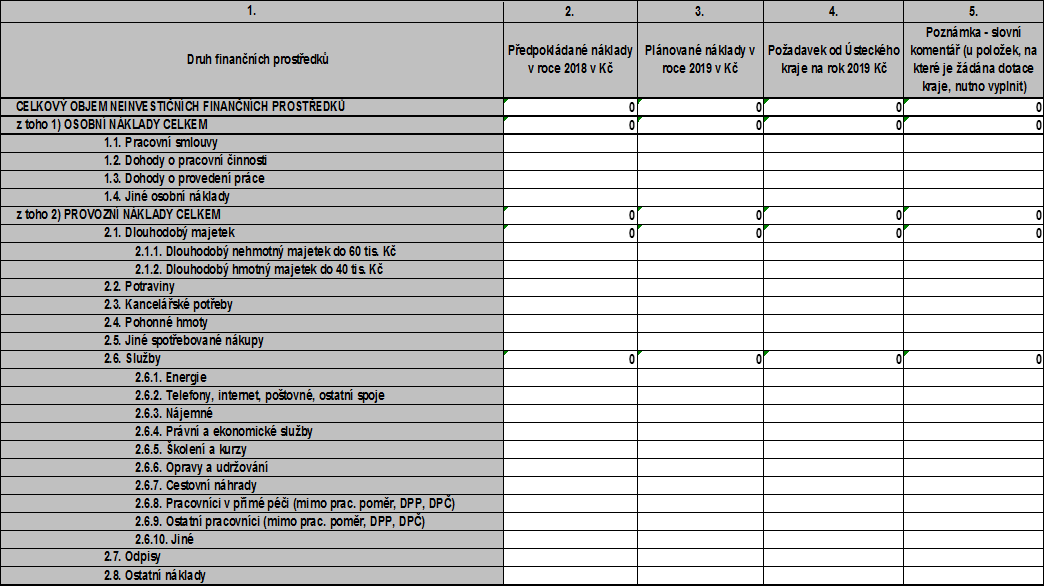 7.  Rozpočet služby a požadavek na dotaci dle nákladových položek7.  Rozpočet služby a požadavek na dotaci dle nákladových položek7.  Rozpočet služby a požadavek na dotaci dle nákladových položek7.  Rozpočet služby a požadavek na dotaci dle nákladových položek7.  Rozpočet služby a požadavek na dotaci dle nákladových položek7.  Rozpočet služby a požadavek na dotaci dle nákladových položek8. Nedílné přílohy žádosti   8. Nedílné přílohy žádosti   8. Nedílné přílohy žádosti   8. Nedílné přílohy žádosti   8. Nedílné přílohy žádosti   Typ přílohyTyp přílohyTyp přílohyTyp přílohyTyp přílohyTyp přílohyDoloženo Doloženo 1.U právnických osob doklady osvědčující právní osobnost žadatele o dotaci (např. VOR, výpis z registru ekonomických subjektů) a další doklady (např. společenská smlouva, stanovy, statut, ŽL, ZL).U právnických osob doklady osvědčující právní osobnost žadatele o dotaci (např. VOR, výpis z registru ekonomických subjektů) a další doklady (např. společenská smlouva, stanovy, statut, ŽL, ZL).U právnických osob doklady osvědčující právní osobnost žadatele o dotaci (např. VOR, výpis z registru ekonomických subjektů) a další doklady (např. společenská smlouva, stanovy, statut, ŽL, ZL).U právnických osob doklady osvědčující právní osobnost žadatele o dotaci (např. VOR, výpis z registru ekonomických subjektů) a další doklady (např. společenská smlouva, stanovy, statut, ŽL, ZL).U právnických osob doklady osvědčující právní osobnost žadatele o dotaci (např. VOR, výpis z registru ekonomických subjektů) a další doklady (např. společenská smlouva, stanovy, statut, ŽL, ZL).2.Doklady ustanovení (např. volba, jmenování) statutárního orgánu právnické osoby, současně s dokladem osvědčujícím jeho oprávnění zastupovat žadatele o dotaci navenek (podepisování smluv).Doklady ustanovení (např. volba, jmenování) statutárního orgánu právnické osoby, současně s dokladem osvědčujícím jeho oprávnění zastupovat žadatele o dotaci navenek (podepisování smluv).Doklady ustanovení (např. volba, jmenování) statutárního orgánu právnické osoby, současně s dokladem osvědčujícím jeho oprávnění zastupovat žadatele o dotaci navenek (podepisování smluv).Doklady ustanovení (např. volba, jmenování) statutárního orgánu právnické osoby, současně s dokladem osvědčujícím jeho oprávnění zastupovat žadatele o dotaci navenek (podepisování smluv).Doklady ustanovení (např. volba, jmenování) statutárního orgánu právnické osoby, současně s dokladem osvědčujícím jeho oprávnění zastupovat žadatele o dotaci navenek (podepisování smluv).3.Doklady o přidělení IČ a rozhodnutí o registraci a přidělení DIČ.Doklady o přidělení IČ a rozhodnutí o registraci a přidělení DIČ.Doklady o přidělení IČ a rozhodnutí o registraci a přidělení DIČ.Doklady o přidělení IČ a rozhodnutí o registraci a přidělení DIČ.Doklady o přidělení IČ a rozhodnutí o registraci a přidělení DIČ.4.Doklady o zřízení běžného účtu u peněžního ústavu (smlouva).Doklady o zřízení běžného účtu u peněžního ústavu (smlouva).Doklady o zřízení běžného účtu u peněžního ústavu (smlouva).Doklady o zřízení běžného účtu u peněžního ústavu (smlouva).Doklady o zřízení běžného účtu u peněžního ústavu (smlouva).5.Čestné prohlášení o skutečnosti, že vůči majetku žadatele neprobíhá, nebo v posledních 3 letech neproběhlo, insolvenční řízení, v němž bylo vydáno rozhodnutí o úpadku, nebo insolvenční návrh nebyl zamítnut proto, že majetek nepostačuje k úhradě nákladů insolvenčního řízení, nebo nebyl konkurs zrušen proto, že majetek byl zcela nepostačující, nebyla zavedena nucená správa podle zvláštních právních předpisů, na jeho majetek nebyla nařízena exekuce, vůči žadateli, ani vůči žádnému podniku ve skupině podniků (pokud je žadatel součástí skupiny podniků, se kterými je propojen, včetně podniků zahraničních), nebyl vystaven inkasní příkaz pro navrácení protiprávní a neslučitelné podpory, který dosud nebyl splacen.Čestné prohlášení o skutečnosti, že vůči majetku žadatele neprobíhá, nebo v posledních 3 letech neproběhlo, insolvenční řízení, v němž bylo vydáno rozhodnutí o úpadku, nebo insolvenční návrh nebyl zamítnut proto, že majetek nepostačuje k úhradě nákladů insolvenčního řízení, nebo nebyl konkurs zrušen proto, že majetek byl zcela nepostačující, nebyla zavedena nucená správa podle zvláštních právních předpisů, na jeho majetek nebyla nařízena exekuce, vůči žadateli, ani vůči žádnému podniku ve skupině podniků (pokud je žadatel součástí skupiny podniků, se kterými je propojen, včetně podniků zahraničních), nebyl vystaven inkasní příkaz pro navrácení protiprávní a neslučitelné podpory, který dosud nebyl splacen.Čestné prohlášení o skutečnosti, že vůči majetku žadatele neprobíhá, nebo v posledních 3 letech neproběhlo, insolvenční řízení, v němž bylo vydáno rozhodnutí o úpadku, nebo insolvenční návrh nebyl zamítnut proto, že majetek nepostačuje k úhradě nákladů insolvenčního řízení, nebo nebyl konkurs zrušen proto, že majetek byl zcela nepostačující, nebyla zavedena nucená správa podle zvláštních právních předpisů, na jeho majetek nebyla nařízena exekuce, vůči žadateli, ani vůči žádnému podniku ve skupině podniků (pokud je žadatel součástí skupiny podniků, se kterými je propojen, včetně podniků zahraničních), nebyl vystaven inkasní příkaz pro navrácení protiprávní a neslučitelné podpory, který dosud nebyl splacen.Čestné prohlášení o skutečnosti, že vůči majetku žadatele neprobíhá, nebo v posledních 3 letech neproběhlo, insolvenční řízení, v němž bylo vydáno rozhodnutí o úpadku, nebo insolvenční návrh nebyl zamítnut proto, že majetek nepostačuje k úhradě nákladů insolvenčního řízení, nebo nebyl konkurs zrušen proto, že majetek byl zcela nepostačující, nebyla zavedena nucená správa podle zvláštních právních předpisů, na jeho majetek nebyla nařízena exekuce, vůči žadateli, ani vůči žádnému podniku ve skupině podniků (pokud je žadatel součástí skupiny podniků, se kterými je propojen, včetně podniků zahraničních), nebyl vystaven inkasní příkaz pro navrácení protiprávní a neslučitelné podpory, který dosud nebyl splacen.Čestné prohlášení o skutečnosti, že vůči majetku žadatele neprobíhá, nebo v posledních 3 letech neproběhlo, insolvenční řízení, v němž bylo vydáno rozhodnutí o úpadku, nebo insolvenční návrh nebyl zamítnut proto, že majetek nepostačuje k úhradě nákladů insolvenčního řízení, nebo nebyl konkurs zrušen proto, že majetek byl zcela nepostačující, nebyla zavedena nucená správa podle zvláštních právních předpisů, na jeho majetek nebyla nařízena exekuce, vůči žadateli, ani vůči žádnému podniku ve skupině podniků (pokud je žadatel součástí skupiny podniků, se kterými je propojen, včetně podniků zahraničních), nebyl vystaven inkasní příkaz pro navrácení protiprávní a neslučitelné podpory, který dosud nebyl splacen.5.Čestné prohlášení o skutečnosti, že žadatel nebyl pravomocně odsouzen pro trestný čin, jehož skutková podstata souvisí s předmětem činnosti/podnikání žadatele, nebo pro trestný čin hospodářský, nebo trestný čin proti majetku, jde-li o právnickou osobu, musí tento předpoklad splňovat statutární orgán nebo každý člen statutárního orgánu, a je-li statutárním orgánem žadatele či členem statutárního orgánu žadatele právnická osoba, musí tento předpoklad splňovat statutární orgán nebo každý člen statutárního orgánu této právnické osoby.Čestné prohlášení o skutečnosti, že žadatel nebyl pravomocně odsouzen pro trestný čin, jehož skutková podstata souvisí s předmětem činnosti/podnikání žadatele, nebo pro trestný čin hospodářský, nebo trestný čin proti majetku, jde-li o právnickou osobu, musí tento předpoklad splňovat statutární orgán nebo každý člen statutárního orgánu, a je-li statutárním orgánem žadatele či členem statutárního orgánu žadatele právnická osoba, musí tento předpoklad splňovat statutární orgán nebo každý člen statutárního orgánu této právnické osoby.Čestné prohlášení o skutečnosti, že žadatel nebyl pravomocně odsouzen pro trestný čin, jehož skutková podstata souvisí s předmětem činnosti/podnikání žadatele, nebo pro trestný čin hospodářský, nebo trestný čin proti majetku, jde-li o právnickou osobu, musí tento předpoklad splňovat statutární orgán nebo každý člen statutárního orgánu, a je-li statutárním orgánem žadatele či členem statutárního orgánu žadatele právnická osoba, musí tento předpoklad splňovat statutární orgán nebo každý člen statutárního orgánu této právnické osoby.Čestné prohlášení o skutečnosti, že žadatel nebyl pravomocně odsouzen pro trestný čin, jehož skutková podstata souvisí s předmětem činnosti/podnikání žadatele, nebo pro trestný čin hospodářský, nebo trestný čin proti majetku, jde-li o právnickou osobu, musí tento předpoklad splňovat statutární orgán nebo každý člen statutárního orgánu, a je-li statutárním orgánem žadatele či členem statutárního orgánu žadatele právnická osoba, musí tento předpoklad splňovat statutární orgán nebo každý člen statutárního orgánu této právnické osoby.Čestné prohlášení o skutečnosti, že žadatel nebyl pravomocně odsouzen pro trestný čin, jehož skutková podstata souvisí s předmětem činnosti/podnikání žadatele, nebo pro trestný čin hospodářský, nebo trestný čin proti majetku, jde-li o právnickou osobu, musí tento předpoklad splňovat statutární orgán nebo každý člen statutárního orgánu, a je-li statutárním orgánem žadatele či členem statutárního orgánu žadatele právnická osoba, musí tento předpoklad splňovat statutární orgán nebo každý člen statutárního orgánu této právnické osoby.5.Čestné prohlášení o skutečnosti, že u místně příslušného finančního úřadu a okresní správy sociálního zabezpečení a zdravotních pojišťoven, nemá žadatel žádné nesplacené závazky po lhůtě splatnosti.Čestné prohlášení o skutečnosti, že u místně příslušného finančního úřadu a okresní správy sociálního zabezpečení a zdravotních pojišťoven, nemá žadatel žádné nesplacené závazky po lhůtě splatnosti.Čestné prohlášení o skutečnosti, že u místně příslušného finančního úřadu a okresní správy sociálního zabezpečení a zdravotních pojišťoven, nemá žadatel žádné nesplacené závazky po lhůtě splatnosti.Čestné prohlášení o skutečnosti, že u místně příslušného finančního úřadu a okresní správy sociálního zabezpečení a zdravotních pojišťoven, nemá žadatel žádné nesplacené závazky po lhůtě splatnosti.Čestné prohlášení o skutečnosti, že u místně příslušného finančního úřadu a okresní správy sociálního zabezpečení a zdravotních pojišťoven, nemá žadatel žádné nesplacené závazky po lhůtě splatnosti.5.Čestné prohlášení o skutečnosti, že žadatel nemá žádné závazky po lhůtě splatnosti vůči státním fondům, přičemž za závazky vůči státním fondům se považují i závazky vůči Státnímu fondu životního prostředí, Pozemkovému fondu a Celní správě, za vypořádání nelze považovat posečkání úhrady dlužných závazků.Čestné prohlášení o skutečnosti, že žadatel nemá žádné závazky po lhůtě splatnosti vůči státním fondům, přičemž za závazky vůči státním fondům se považují i závazky vůči Státnímu fondu životního prostředí, Pozemkovému fondu a Celní správě, za vypořádání nelze považovat posečkání úhrady dlužných závazků.Čestné prohlášení o skutečnosti, že žadatel nemá žádné závazky po lhůtě splatnosti vůči státním fondům, přičemž za závazky vůči státním fondům se považují i závazky vůči Státnímu fondu životního prostředí, Pozemkovému fondu a Celní správě, za vypořádání nelze považovat posečkání úhrady dlužných závazků.Čestné prohlášení o skutečnosti, že žadatel nemá žádné závazky po lhůtě splatnosti vůči státním fondům, přičemž za závazky vůči státním fondům se považují i závazky vůči Státnímu fondu životního prostředí, Pozemkovému fondu a Celní správě, za vypořádání nelze považovat posečkání úhrady dlužných závazků.Čestné prohlášení o skutečnosti, že žadatel nemá žádné závazky po lhůtě splatnosti vůči státním fondům, přičemž za závazky vůči státním fondům se považují i závazky vůči Státnímu fondu životního prostředí, Pozemkovému fondu a Celní správě, za vypořádání nelze považovat posečkání úhrady dlužných závazků.5.Čestné prohlášení, že žadatel nemá žádné závazky po lhůtě splatnosti vůči rozpočtu kraje, tzn. např., že bylo ve stanoveném termínu předloženo řádné vyúčtování v případě, že byly žadateli finanční prostředky v předchozích obdobích poskytnuty.Čestné prohlášení, že žadatel nemá žádné závazky po lhůtě splatnosti vůči rozpočtu kraje, tzn. např., že bylo ve stanoveném termínu předloženo řádné vyúčtování v případě, že byly žadateli finanční prostředky v předchozích obdobích poskytnuty.Čestné prohlášení, že žadatel nemá žádné závazky po lhůtě splatnosti vůči rozpočtu kraje, tzn. např., že bylo ve stanoveném termínu předloženo řádné vyúčtování v případě, že byly žadateli finanční prostředky v předchozích obdobích poskytnuty.Čestné prohlášení, že žadatel nemá žádné závazky po lhůtě splatnosti vůči rozpočtu kraje, tzn. např., že bylo ve stanoveném termínu předloženo řádné vyúčtování v případě, že byly žadateli finanční prostředky v předchozích obdobích poskytnuty.Čestné prohlášení, že žadatel nemá žádné závazky po lhůtě splatnosti vůči rozpočtu kraje, tzn. např., že bylo ve stanoveném termínu předloženo řádné vyúčtování v případě, že byly žadateli finanční prostředky v předchozích obdobích poskytnuty.5.Čestné prohlášení, že žadatel je přímo zodpovědný za přípravu a realizaci projektu a nepůsobí jako prostředníkČestné prohlášení, že žadatel je přímo zodpovědný za přípravu a realizaci projektu a nepůsobí jako prostředníkČestné prohlášení, že žadatel je přímo zodpovědný za přípravu a realizaci projektu a nepůsobí jako prostředníkČestné prohlášení, že žadatel je přímo zodpovědný za přípravu a realizaci projektu a nepůsobí jako prostředníkČestné prohlášení, že žadatel je přímo zodpovědný za přípravu a realizaci projektu a nepůsobí jako prostředník6.Soupis jednotlivých projektů, které žadatel realizoval v průběhu předchozích 3 let za přispění Kraje s uvedením názvu projektu, čísla smlouvy o poskytnutí dotace a uvedení finanční výše poskytnuté dotace, a to v originále. Přehled projektů financovaných z ESF, do kterých je příjemce dotace zapojen. Pokud nebyly realizovány žádné projekty za předchozí 3roky, bude nahrazen soupis projektů čestným prohlášením.Soupis jednotlivých projektů, které žadatel realizoval v průběhu předchozích 3 let za přispění Kraje s uvedením názvu projektu, čísla smlouvy o poskytnutí dotace a uvedení finanční výše poskytnuté dotace, a to v originále. Přehled projektů financovaných z ESF, do kterých je příjemce dotace zapojen. Pokud nebyly realizovány žádné projekty za předchozí 3roky, bude nahrazen soupis projektů čestným prohlášením.Soupis jednotlivých projektů, které žadatel realizoval v průběhu předchozích 3 let za přispění Kraje s uvedením názvu projektu, čísla smlouvy o poskytnutí dotace a uvedení finanční výše poskytnuté dotace, a to v originále. Přehled projektů financovaných z ESF, do kterých je příjemce dotace zapojen. Pokud nebyly realizovány žádné projekty za předchozí 3roky, bude nahrazen soupis projektů čestným prohlášením.Soupis jednotlivých projektů, které žadatel realizoval v průběhu předchozích 3 let za přispění Kraje s uvedením názvu projektu, čísla smlouvy o poskytnutí dotace a uvedení finanční výše poskytnuté dotace, a to v originále. Přehled projektů financovaných z ESF, do kterých je příjemce dotace zapojen. Pokud nebyly realizovány žádné projekty za předchozí 3roky, bude nahrazen soupis projektů čestným prohlášením.Soupis jednotlivých projektů, které žadatel realizoval v průběhu předchozích 3 let za přispění Kraje s uvedením názvu projektu, čísla smlouvy o poskytnutí dotace a uvedení finanční výše poskytnuté dotace, a to v originále. Přehled projektů financovaných z ESF, do kterých je příjemce dotace zapojen. Pokud nebyly realizovány žádné projekty za předchozí 3roky, bude nahrazen soupis projektů čestným prohlášením.7. V případě zastoupení na základě plné moci - plná moc.V případě zastoupení na základě plné moci - plná moc.V případě zastoupení na základě plné moci - plná moc.V případě zastoupení na základě plné moci - plná moc.V případě zastoupení na základě plné moci - plná moc.Žádost vyhotovil:Žádost vyhotovil:Datum vyhotovení žádosti:Datum vyhotovení žádosti:Statutární orgán potvrzuje, že tuto žádost o dotaci schválil a doporučil k předložení do dotačního programu Ústeckého kraje, Podpora Ústeckého kraje na sociální služby 2019 – malý dotační program“ a potvrzuje pravdivost uváděných údajů. Zároveň prohlašuje, že souhlasí se zařazením žádosti do databáze Ústeckého kraje a se zveřejněním údajů o žádosti.Statutární orgán potvrzuje, že tuto žádost o dotaci schválil a doporučil k předložení do dotačního programu Ústeckého kraje, Podpora Ústeckého kraje na sociální služby 2019 – malý dotační program“ a potvrzuje pravdivost uváděných údajů. Zároveň prohlašuje, že souhlasí se zařazením žádosti do databáze Ústeckého kraje a se zveřejněním údajů o žádosti.Statutární orgán potvrzuje, že tuto žádost o dotaci schválil a doporučil k předložení do dotačního programu Ústeckého kraje, Podpora Ústeckého kraje na sociální služby 2019 – malý dotační program“ a potvrzuje pravdivost uváděných údajů. Zároveň prohlašuje, že souhlasí se zařazením žádosti do databáze Ústeckého kraje a se zveřejněním údajů o žádosti.Statutární orgán potvrzuje, že tuto žádost o dotaci schválil a doporučil k předložení do dotačního programu Ústeckého kraje, Podpora Ústeckého kraje na sociální služby 2019 – malý dotační program“ a potvrzuje pravdivost uváděných údajů. Zároveň prohlašuje, že souhlasí se zařazením žádosti do databáze Ústeckého kraje a se zveřejněním údajů o žádosti.Statutární orgán potvrzuje, že tuto žádost o dotaci schválil a doporučil k předložení do dotačního programu Ústeckého kraje, Podpora Ústeckého kraje na sociální služby 2019 – malý dotační program“ a potvrzuje pravdivost uváděných údajů. Zároveň prohlašuje, že souhlasí se zařazením žádosti do databáze Ústeckého kraje a se zveřejněním údajů o žádosti.Statutární orgán potvrzuje, že tuto žádost o dotaci schválil a doporučil k předložení do dotačního programu Ústeckého kraje, Podpora Ústeckého kraje na sociální služby 2019 – malý dotační program“ a potvrzuje pravdivost uváděných údajů. Zároveň prohlašuje, že souhlasí se zařazením žádosti do databáze Ústeckého kraje a se zveřejněním údajů o žádosti.Statutární orgán potvrzuje, že tuto žádost o dotaci schválil a doporučil k předložení do dotačního programu Ústeckého kraje, Podpora Ústeckého kraje na sociální služby 2019 – malý dotační program“ a potvrzuje pravdivost uváděných údajů. Zároveň prohlašuje, že souhlasí se zařazením žádosti do databáze Ústeckého kraje a se zveřejněním údajů o žádosti.Statutární orgán potvrzuje, že tuto žádost o dotaci schválil a doporučil k předložení do dotačního programu Ústeckého kraje, Podpora Ústeckého kraje na sociální služby 2019 – malý dotační program“ a potvrzuje pravdivost uváděných údajů. Zároveň prohlašuje, že souhlasí se zařazením žádosti do databáze Ústeckého kraje a se zveřejněním údajů o žádosti.Statutární orgán potvrzuje, že tuto žádost o dotaci schválil a doporučil k předložení do dotačního programu Ústeckého kraje, Podpora Ústeckého kraje na sociální služby 2019 – malý dotační program“ a potvrzuje pravdivost uváděných údajů. Zároveň prohlašuje, že souhlasí se zařazením žádosti do databáze Ústeckého kraje a se zveřejněním údajů o žádosti.Statutární orgán potvrzuje, že tuto žádost o dotaci schválil a doporučil k předložení do dotačního programu Ústeckého kraje, Podpora Ústeckého kraje na sociální služby 2019 – malý dotační program“ a potvrzuje pravdivost uváděných údajů. Zároveň prohlašuje, že souhlasí se zařazením žádosti do databáze Ústeckého kraje a se zveřejněním údajů o žádosti.Statutární orgán potvrzuje, že tuto žádost o dotaci schválil a doporučil k předložení do dotačního programu Ústeckého kraje, Podpora Ústeckého kraje na sociální služby 2019 – malý dotační program“ a potvrzuje pravdivost uváděných údajů. Zároveň prohlašuje, že souhlasí se zařazením žádosti do databáze Ústeckého kraje a se zveřejněním údajů o žádosti.Statutární orgán potvrzuje, že tuto žádost o dotaci schválil a doporučil k předložení do dotačního programu Ústeckého kraje, Podpora Ústeckého kraje na sociální služby 2019 – malý dotační program“ a potvrzuje pravdivost uváděných údajů. Zároveň prohlašuje, že souhlasí se zařazením žádosti do databáze Ústeckého kraje a se zveřejněním údajů o žádosti.Datum podání žádosti:Datum podání žádosti:Podpis osoby zastupující žadatele:Podpis osoby zastupující žadatele:Podpis osoby zastupující žadatele:Podpis osoby zastupující žadatele: